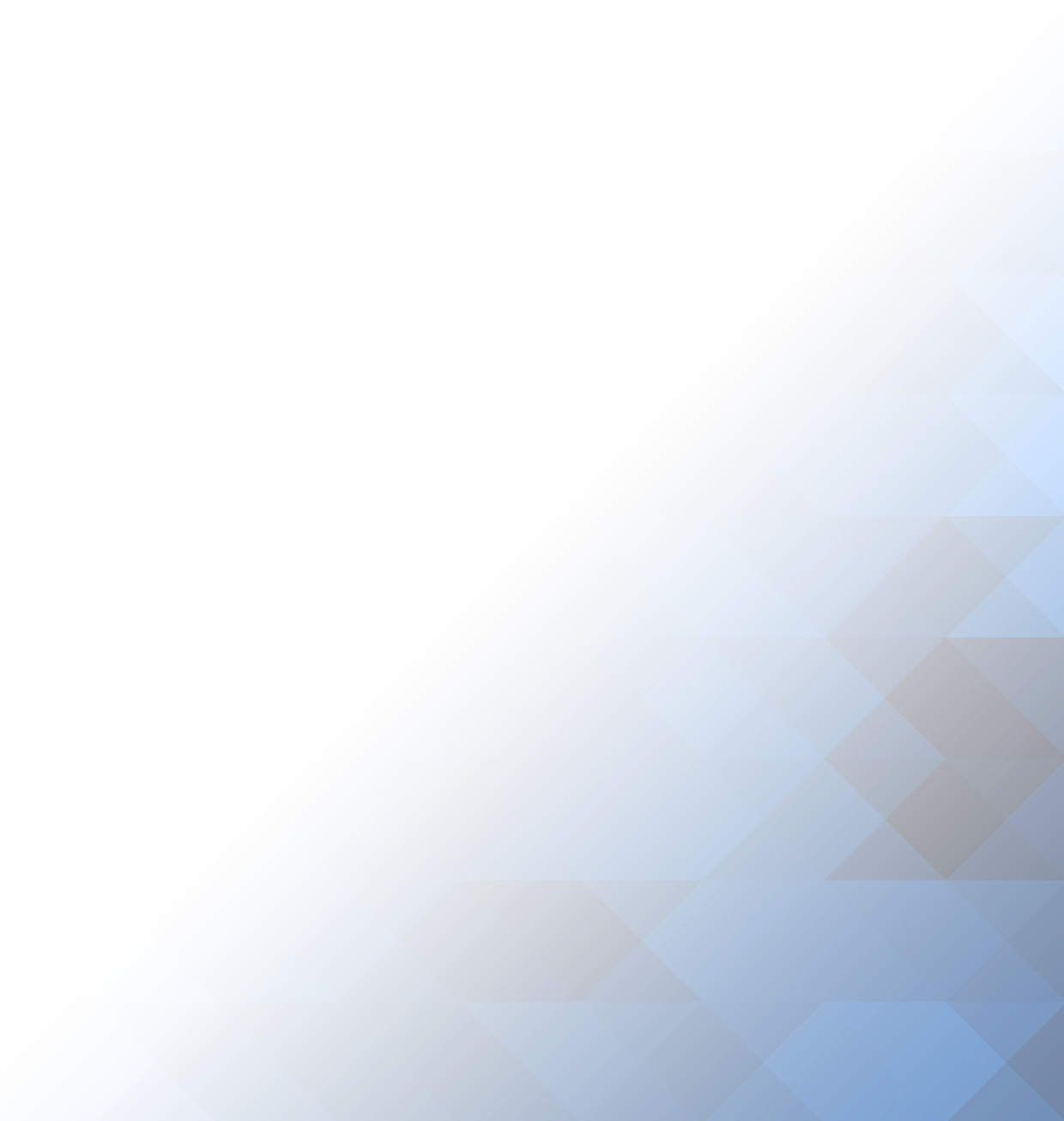 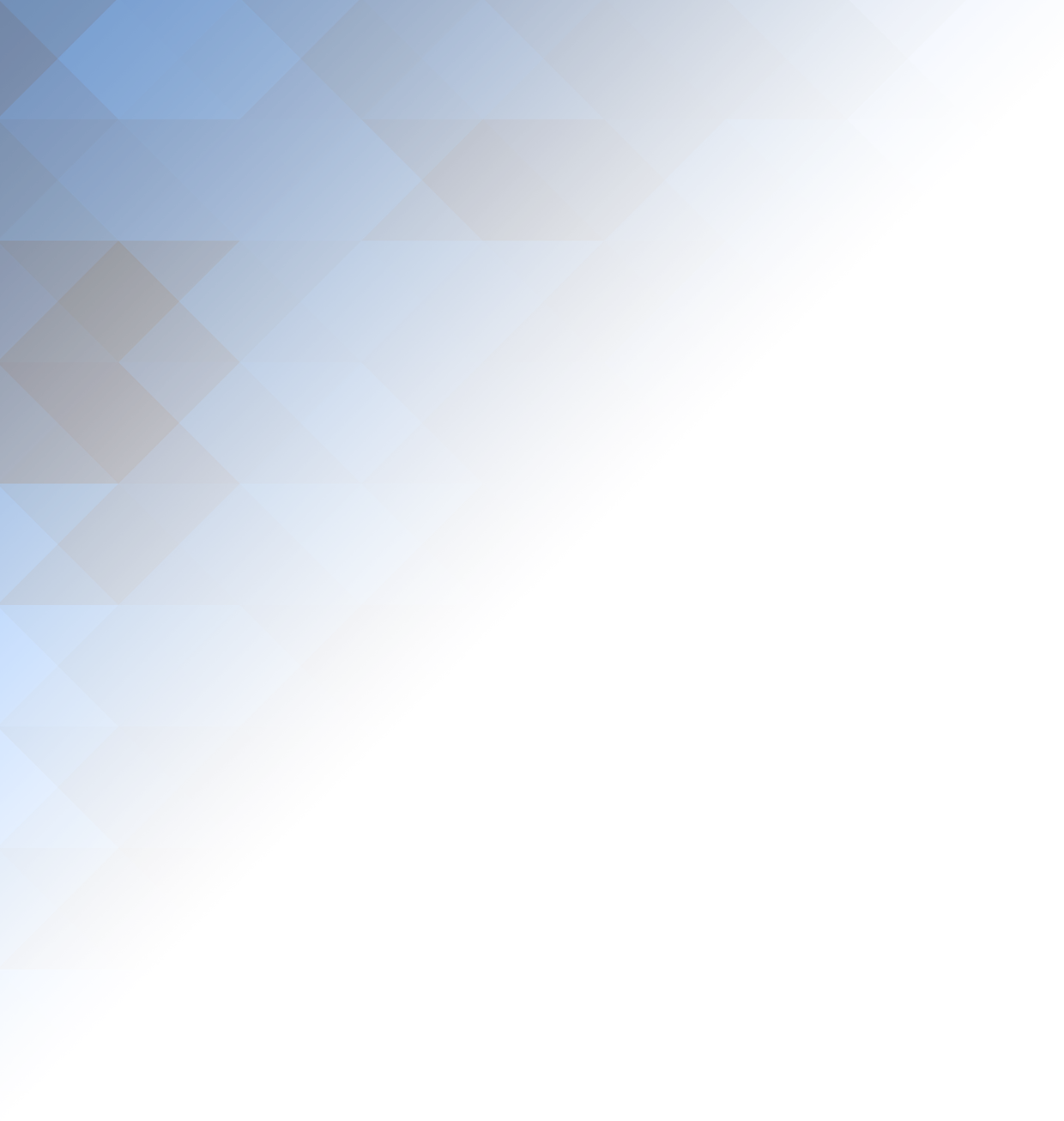 Historique de révisionTable des matièresHistorique de révision	21.	Introduction	41.1.	Références de document	41.2.	Exigence en matière de ressource robotique	42.	Vue d’ensemble de la solution	52.1.	Diagramme de solution	52.2.	Description de solution	53.	Modèle d’objet	63.1.	Diagramme de modèle d’objet	64.	Contrôle et alerte fonctionnels	74.1.	Planification et lancement	74.2.	Alerte	75.	Sécurité de données et informations d’identification	85.1.	Stockage de données	85.2.	Confidentialité des données	85.3.	Conservation des données	85.4.	Informations d’identification	86.	Hypothèses	96.1.	Techniques	96.2.	Commerciales	9IntroductionRéférences de document<Lister le nom de fichier et les emplacements du Document de définition de processus (DDP) et le Questionnaire d’exigences fonctionnelles (QEF). Lister également les références à toute autre documentation ayant influencé la conception>Exigence en matière de ressource robotique<Estimer le nombre de ressources de temps d’exécution requises par la solution ? Inclure le nombre maximum et minimum. Apporter des détails sur la façon dont les estimations ont été calculées.> Vue d’ensemble de la solution<Décrire à un niveau supérieur comment le processus fonctionnera. Inclure un diagramme de flux pour compléter. Inclure également une liste des heures d’exploitation des systèmes cible et toute exigence en matière de planification des processus de solution>Diagramme de solution<Illustrer la solution proposée et utiliser plusieurs diagrammes le cas échéant. Marquer les étapes à l’aide de la même terminologie que dans la Description de solution ci-dessous.>Description de solution<Décrire plus en détail chaque partie du diagramme de solution ci-dessus. Ne pas décrire les étapes de traitement déjà saisies dans le DDP. >Étape 1Étape 2Modèle d’objetDiagramme de modèle d’objet<Le diagramme doit afficher tous les processus, objets de composant Blue Prism et également tout objet COM et service Web externe>Contrôle et alerte fonctionnelsPlanification et lancement<Décrire ici comment le lancement de la solution de processus sera déclenché>Alerte<Décrire ici toute alerte qui doit être envoyée par la solution de processus>Sécurité de données et informations d’identificationStockage de données<Décrire à quel endroit, en dehors des files d’attente de travail Blue Prism et des systèmes cible, les données seront archivées. Par exemple, fichiers de données, bases de données. >Confidentialité des données<Décrire comment les données resteront confidentielles dans la solution. Quelles données de la file d’attente de travail seront visibles dans la salle de contrôle ? Quel niveau de connexion sera utilisé et comment l’exposition des données sensibles sur les journaux sera-t-elle évitée ?>Conservation des données<Décrire pendant combien de temps toutes les données de la solution seront archivées et comment elles seront nettoyées ?>Informations d’identification<Décrire quel domaine Windows et quelles informations d’identification de l’application seront utilisés et le cas échéant, comment seront-ils gérés par le robot>HypothèsesTechniques<Décrire toute hypothèse technique, par exemple l’ordinateur de ressources disposant d’un lecteur réseau mappé etc.>Commerciales<Décrire tout processus commercial lié aux hypothèses, par exemple feuille de calcul entrante, disposant d’un format fixe etc.>DateRévisionAuteurDescriptionScénarioModeDestinataire(s)